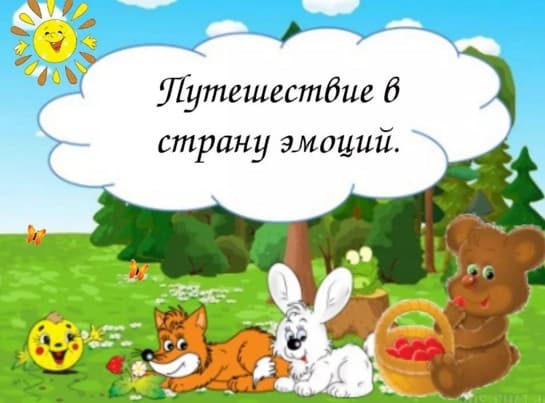 Что такое эмоции? Эмоци-это переживания,отражающие приятные и неприятные ощущения. А так же эмоции показывают наше отношение к какому-либо событию. Какие эмоции ты уже знаешь?Давай посмотрим на картинку и вспомним.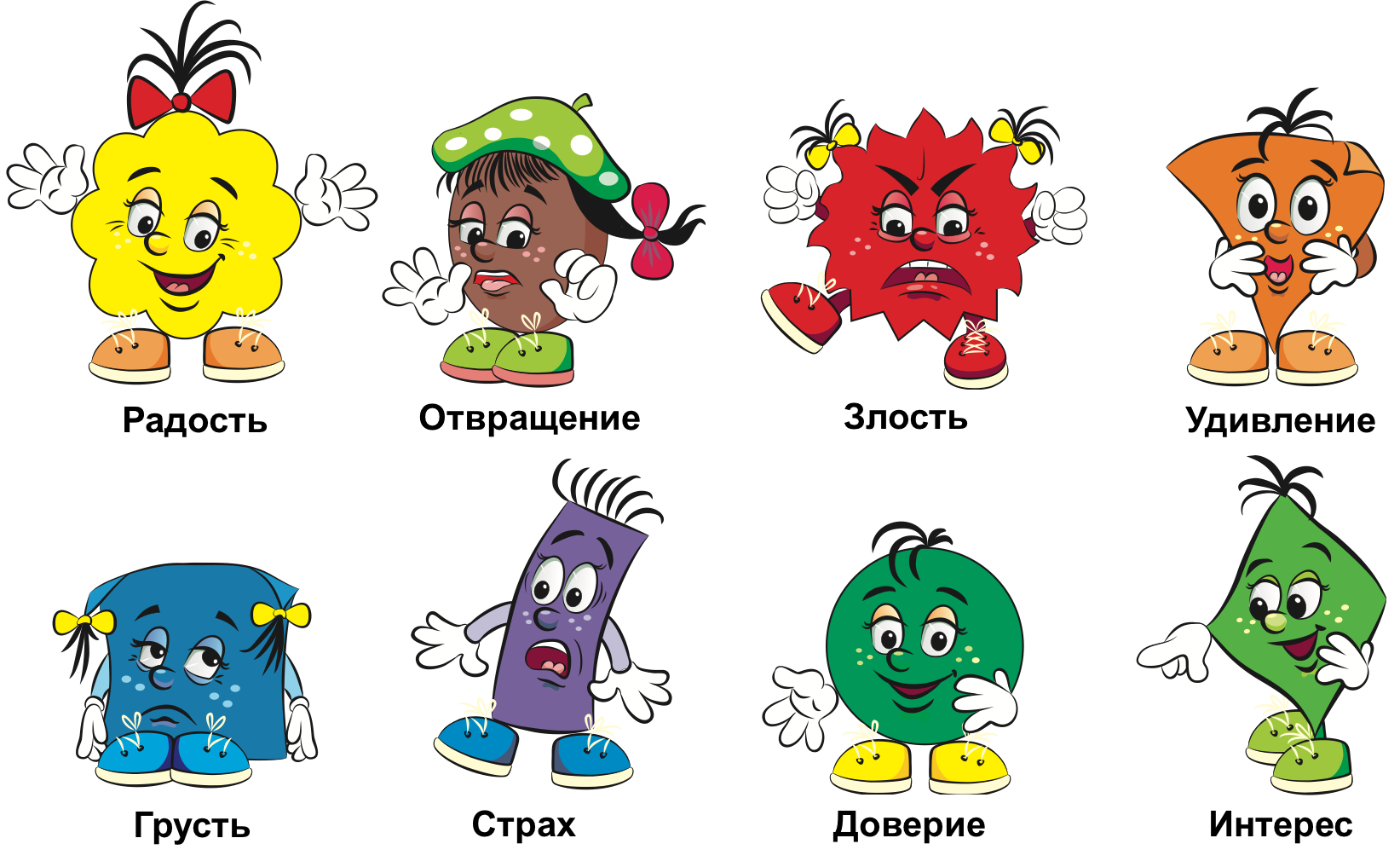 Ты молодец, что показал радость, грусть, удивление и злость. А сегодня мы поговорим о новой эмоции. Давай посмотрим на картинку. Что ты видишь?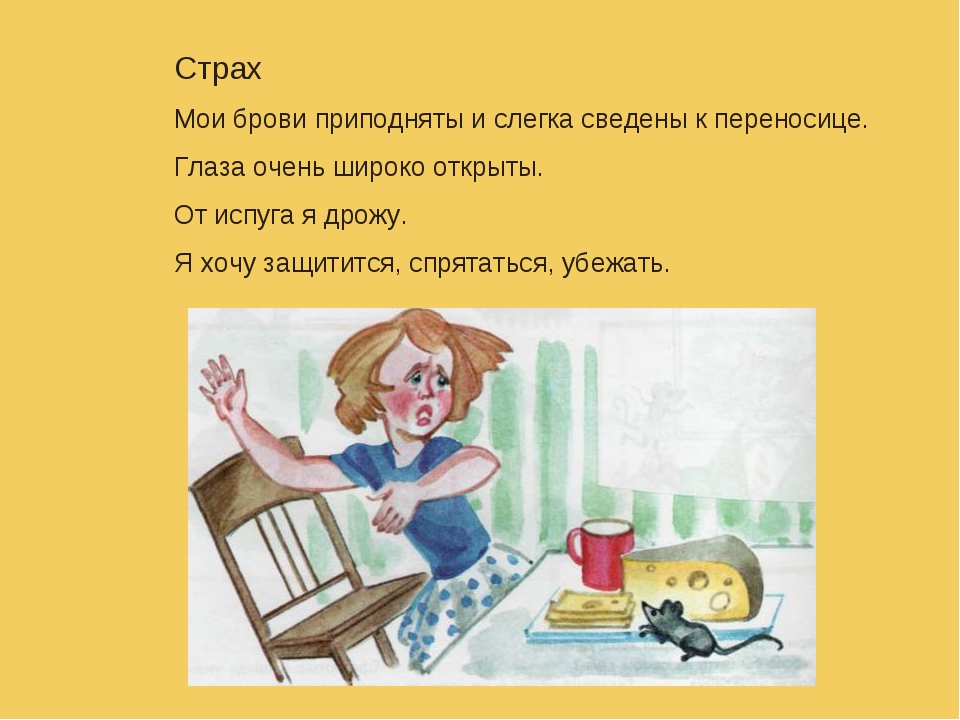 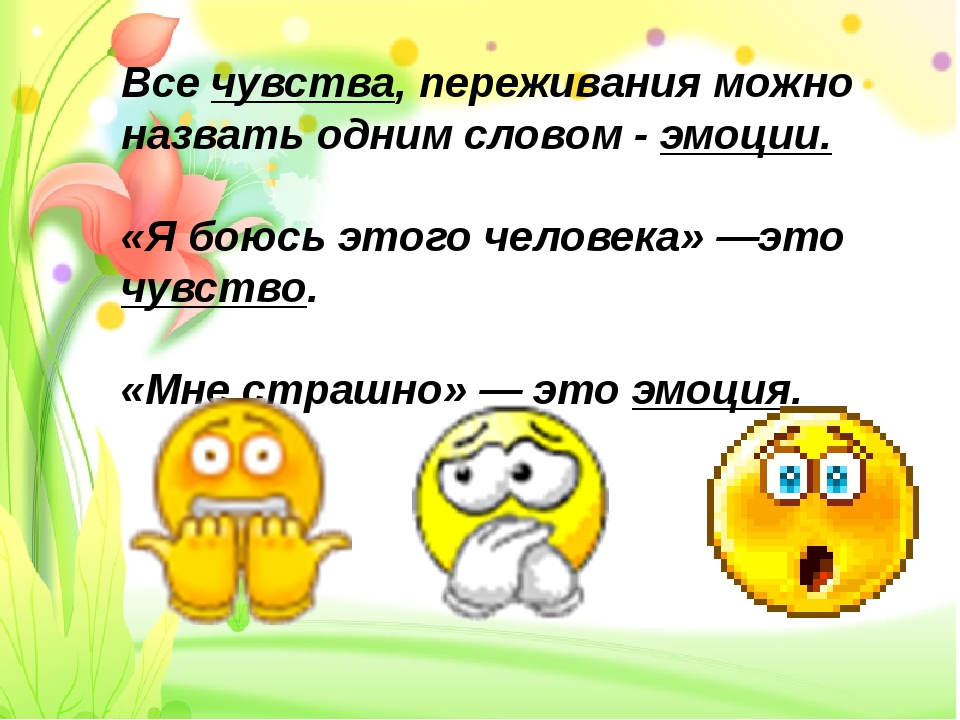 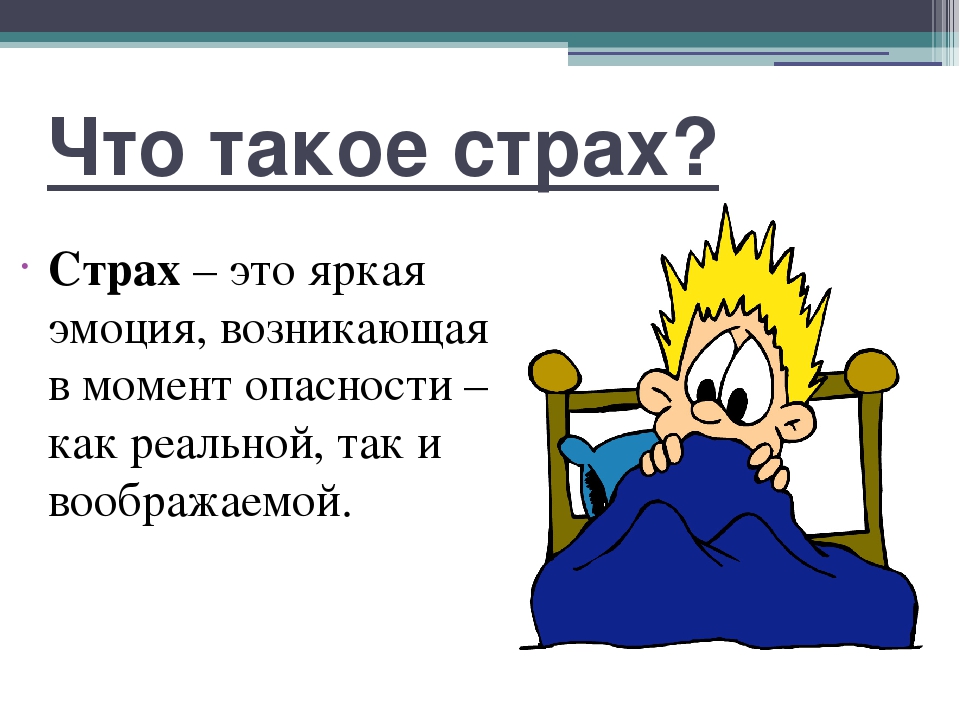 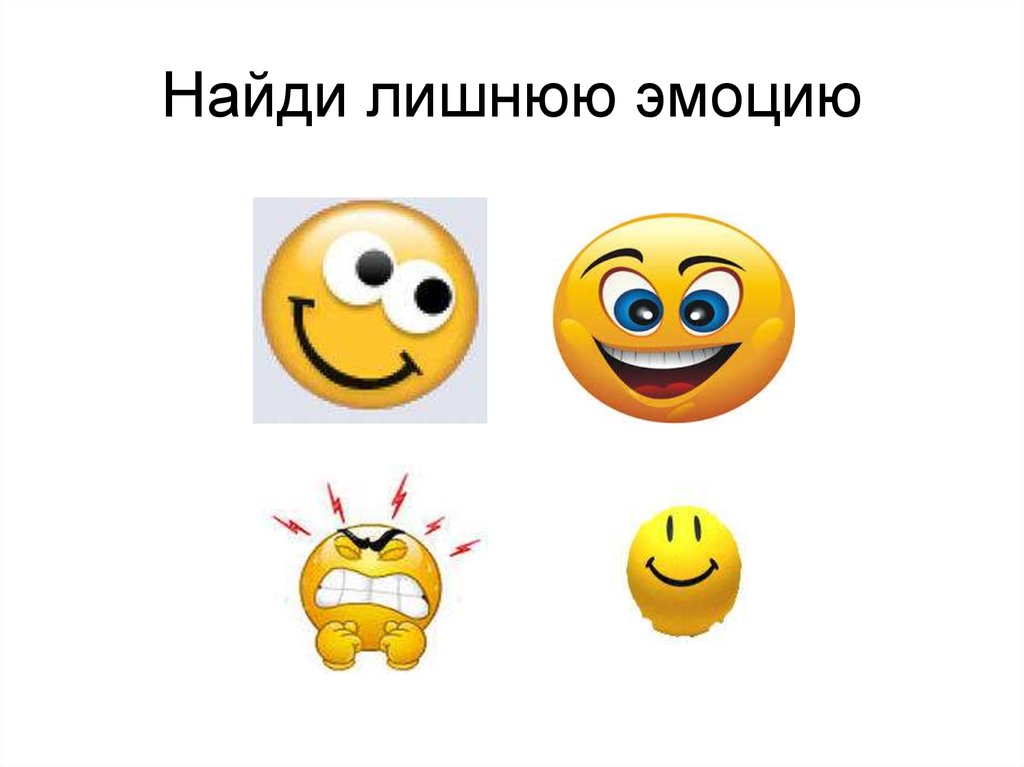 Найди и покажи эмоцию страха.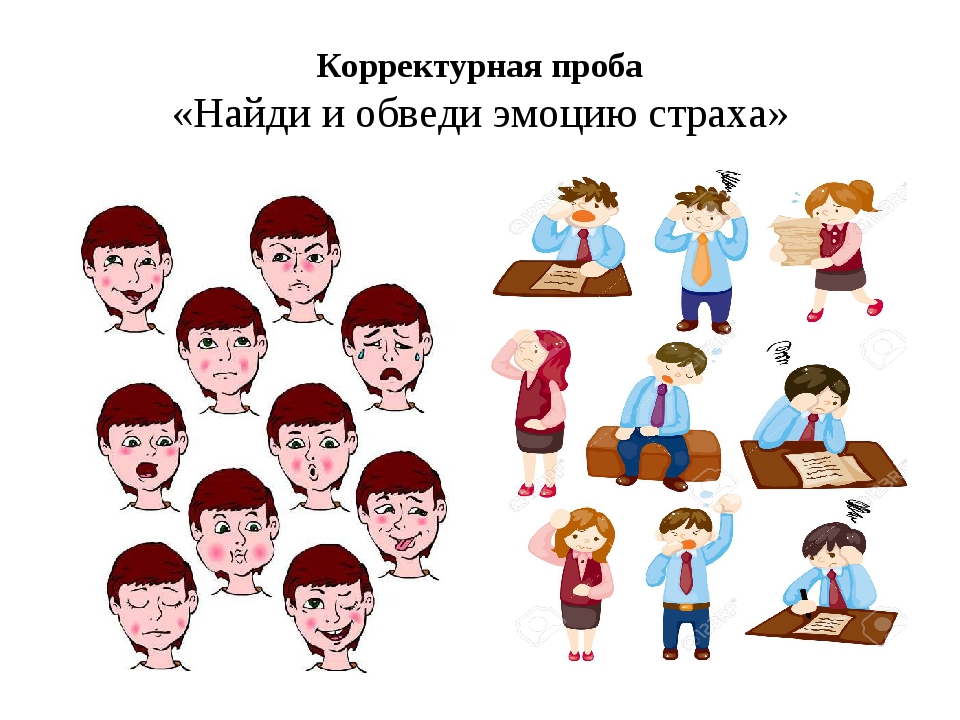 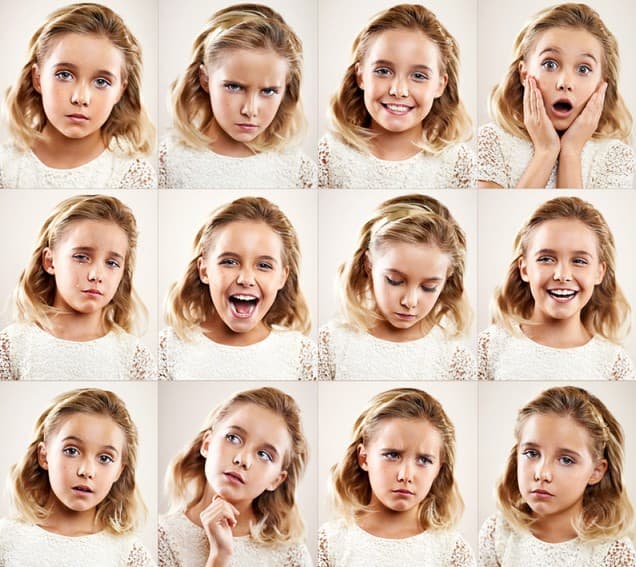 Рассмотри следующую картинку и покажи, где человек испытывает страх.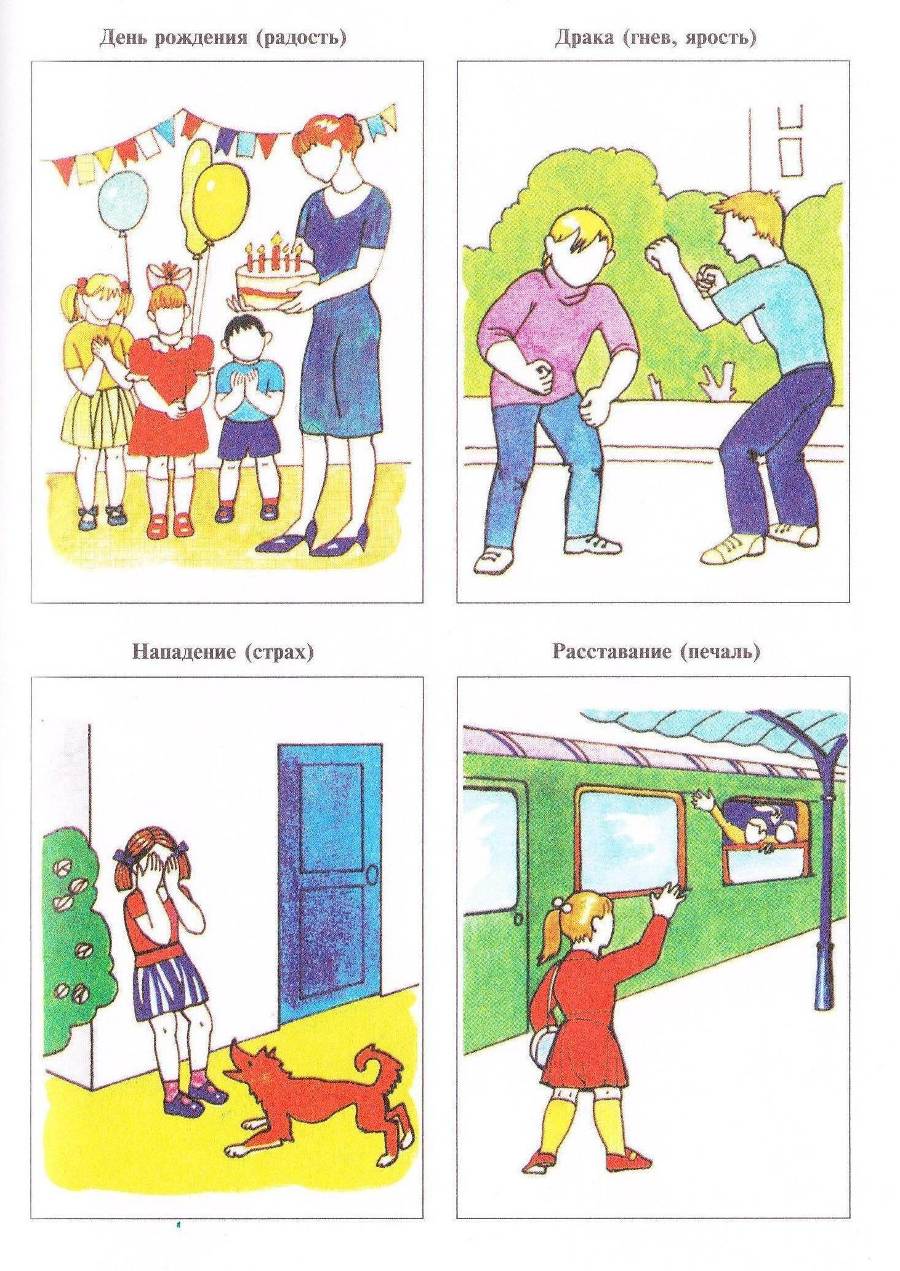 